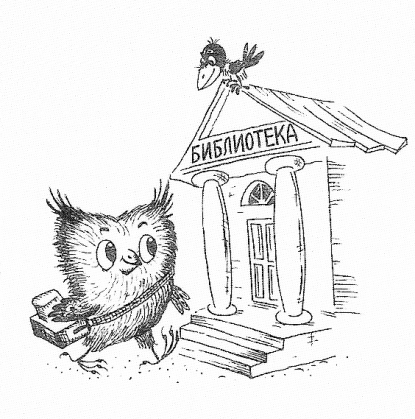 Методический калейдоскопВыпуск 5Уважаемые коллеги!Для использования в работе  библиотек, обслуживающих детей, направляем материалы по оформлению и составлению сценариев мероприятий.Рекомендации к оформлению сценарияНа титульном листе сценария (по возможности – иллюстрированном) необходимо указать:- наименование учреждения (например,  МБУК «ЦБС»  Центральная детская библиотека);-  форма и название мероприятия;-  эпиграф;- Ф. И. О. и должность автора (составителя);- адрес и телефон библиотеки-организатора;-  год создания сценария.Титульный лист оформляется на одной стороне листа формата А 4. Сценарий должен быть напечатан на бумаге форматом А 4 (возможен электронный вариант). Кегль – 14, междустрочный интервал – 1,5 см, поля – 1,5-2 см.Сценарий мероприятия – это «художественное произведение» библиотекарей-сценаристов, кропотливая работа по написанию конкретных текстов ведущих и других его участников. Сценарий дает возможность не только ознакомиться заранее с репликами и ремарками, но и прогнозировать ход мероприятия.В конце сценария приводится список использованной литературы в алфавитном порядке (автор, заглавие, место и год издания, количество страниц).К сценарию возможны приложения: развернутый план, конспект, схемы, фото, отзывы, анализ, творческие работы детей, дидактический и раздаточный материал с вопросами и заданиями и т. д.При разработке и составлении сценария рекомендуем использовать следующую схему:Название мероприятия. Эпиграф.Форма мероприятия.Дата  и место проведения.Читательское назначение (кому адресовано).Организаторы (кто проводит мероприятие).Основная цель.Оформление и наглядность.Оборудование и технические средства.Декорации. Реквизит. Атрибуты. Ход (структура) мероприятия.                                  Креативные  формы работыБиблиоперфоманс (от англ. performance – «представление, спектакль») — это форма современного искусства, где произведение составляют действия художника или группы в определённом месте и в определённое время. Он объединяет возможности изобразительного искусства и театра. Например, в библиотеку для проведения мероприятия приглашаются ребята из школы-студии Дома детского творчества. Они одеты в костюмы сказочных героев: Хозяйки Медной горы, Данилы-мастера, Золушки, Белоснежки и Пьеро. И сказка оживает вместе с ожившими литературными героями, создав тем самым библиотечный перфоманс.
 Маленькие читатели по описанию угадывают каждого героя, отвечая на вопросы викторины по этим литературным произведениям.Еще пример: библиоперфоманс «Англия: туда и обратно». Мероприятие посвящено Году Британской культуры в России. В ходе акции разыгрываются призы (настольные игры). В рамках мероприятия предусмотрены квесты по мотивам произведений Конан Дойла. Литературные аукционы по сюжетам произведений английских писателей-фантастов, литературная мафия по «Восточному экспрессу» Агаты Кристи. Актер кукольного театра читает стихи и рассказы английских юмористов, проводится интеллектуальный ринг для настоящих джентльменов, а также выступление волынщика, брейк-данс. Чай и овсяное печенье знатокам английского языка и многое другое. 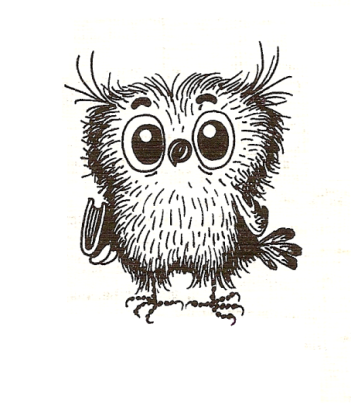 Центральная детская библиотека2017 г.